TRANSPORTATION DEPARTMENT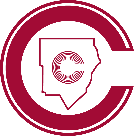 2018 NATIONAL SCHOOL BUS SAFETY POSTER CONTESTWho may enter:Any student enrolled in Elementary or Middle School (plus High School for Divisions 4 and 5 only.)Division #1: Grades K-2 Division #2: Grades 3-5 Division #3: Grades 6-8 Division #4: Special Education Division #5: CAD (Computer Aided Drawing)Poster Theme:Posters must illustrate this theme only.  The theme on the poster must be exactly as shown, to include ALL punctuation.My School Bus, The Safest Form of Student Transportation!Poster Specifications:Completed poster size must be 11” x 17” or 12” x 18”.  Posters may be illustrated on the vertical or horizontal axis.Designs are to be submitted on quality tag, poster illustration board or heavy paper.No limitation on the use and number of colors.No limitation on type of media – such as print, crayon, felt pen, etc. – used on the poster design.  No wood, plastic, glass, metal, collage materials, or glued on pieces should be part of the poster as this will disqualify entry.Freehand letters only.  Stenciled, pre-printed, manufactured stick-on/press-on letters or tracings will disqualify poster.No copyrighted characters, photographs, and magazine or newspaper illustrations may be used.Drawings must be original, correct in safety concept and the exclusive work of the student entering the contest in idea, design and execution.  All artwork should be positive in approach, demonstrating only proper school bus safety behaviors.  At least a part of a yellow school bus must be present in the poster.A 3” x 5” card/entry blank must be securely fastened to the back of the poster which includes the student’s name, grade, age, teacher’s name, school name and school address.  Please print clearly.  Do not place name, school, etc. on the front of the poster.An art instructor/teacher should supervise all work. Contest Deadline:Posters are due to Cobb County School District Transportation Department no later than Monday, September 17, 2018. Reminder for Art Instructor/Teacher:Poster theme MUST have the comma and exclamation point to qualify.Posters MUST be submitted to June Goodson, CCSD Transportation Dept. Do not roll; posters must be delivered flat.Please call 770-429-5821 or email june.goodson@cobbk12.org with questions.Do not place this information on the front of the poster.Display on the back only.------------------------------------------------------------------------------------------------------------- 2018 National School Bus Safety Poster Contest – Contest Entry Form Please complete and attach this form to the back of each poster.PRINT CLEARLYStudent Name: ___________________________________________________ Grade: ____________ Age: ________ Please Circle: Division  1   2   3   4   5 School System: ___________________________________________________ School: __________________________________________________________ School Address: __________________________________________________ City: _______________________________ State: Georgia    Zip: ___________ Teacher’s name: __________________________________________________ Student’s home address ___________________________________________ City: _______________________________State: Georgia     Zip: ___________ 